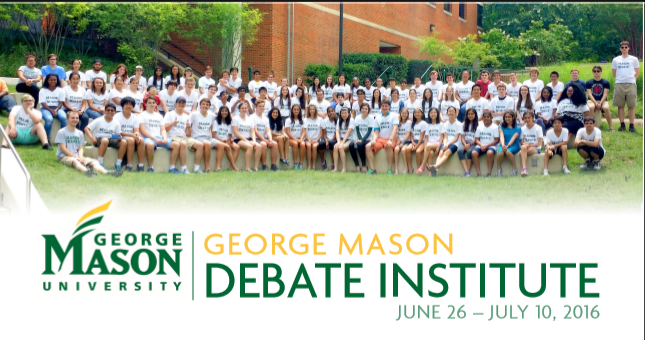 July 5 – July 17th2021Camper Enrollment PacketGeorge Mason Debate InstituteJuly 5th – July 18th, 2020George Mason Debate Institute, Jackie Poapst4400 University Dr, MSN 3D6Fairfax, VA 22030E-mail: japoapst@gmail.comThank you for spending part of your summer with us at George Mason University!  This packet is meant to better prepare you for your time at the George Mason Debate Institute.  Please review the packet and if you have additional questions please feel free to contact us at japoapst@gmail.com.See you soon in Fairfax!Sincerely, Jackie Poapst DirectorGeorge Mason Debate Institute All campers: If you are a social media fan, please join our Facebook group (George Mason Debate Institute, www.facebook.com/georgemasondebateinstitute) for information!Before you come to camp:1. Please read over the enclosed packet; it contains important information.2. Please email the following forms to japoapst@gmail.com at least one week prior to camp:Risk Acknowledgement: https://risk.gmu.edu/wp-content/uploads/Camp-Acknowledgement-of-Risk-form_Virtual-Camps.pdfPhoto and Video Release: https://risk.gmu.edu/wp-content/uploads/photo-and-video-recording-authorization-virtual.pdfCode of conduct (bottom of this document)3. Any outstanding fees should be paid in full no later than two weeks before check-in.  If you are unsure of your outstanding fee amounts please email Jackie Poapst at japoapst@gmail.com. Arrival Information:1. Online Check-in: Saturday, July 3rd anytime from 3:00-5:00 pm – students will be sent a university protected zoom link for check-in. Instructors will also be present to answer any questions.2. Daily Attendance Notes: We will email a complete schedule with zoom links for the entire camp the week prior to the camp. All campers should be in their morning online lab room (unless instructed by lab leaders to meet in a different online course room) by 10:00 am each day.  We’ll get started immediately.  3. Late/Absences: If for any reason a camper cannot make a class or will be late, they should call or text their lab leader, contact numbers will be emailed a week prior to camp.  Please make every effort to call if you’re going to be late.  If students haven’t checked in by 10:15 am; the staff will make phone calls to parents to check on arrival to the online portal.Schedule:Saturday, July 3rd, from 3-5pmTech check in - during this timeframe (whenever you can), please log onto the zoom to say "hi" and check your audio/visual quality. This check in is mandatory to avoid any first-day glitches people may encounter technologically. July 5th through 16th (weekdays only)10:00am-11:00am: Lab Time (this time will focus on an instructor led lesson about a particular debate concept, theory, or skill)11:00am-11:10am: Short Break 11:10-12:30pm: Lab Time (this time will focus on breaking down the lesson, applying it to debate and argument writing)12:30pm-1:30pm: Long Break1:30pm-3:00pm: Lab Time (this time is a dedicated longer lab period to focus on learning debate theory and how to apply it. Each day will focus on 4-5 different aspects of debate theory)3:00pm-3:30pm: Medium Break3:30pm-5:00pm: Skills Sessions (this time will be dedicated speeches time within each lab)Saturday (July 18th), 10am-5pmOnline Camp-wide tournament *Please understand our camp is different in that we tailor each day’s agenda to campers needs, and thus the schedule could change slightly as the institute progresses.During Camp Information:Emergencies & Incidents:For emergencies: call Institute Director, Jackie Poapst at 267.393.1604As an online camp, while we will not be confronted with issues surrounding physical injuries, we have a strict no cyber bullying policy. Guardians of campers who violate this policy will be immediately informed of any issues that should arrive, and proper and appropriate intervention will occur. Campers who violate our commitment to a welcoming and cyber-bullying free camp will be removed from attendance. Log-in Information:Each camper will be provided with secure zoom links for each session of camp. These sessions will be set up with a waiting room so that instructors can ensure only enrolled students enter. What to Bring to Online CampWith online learning, students have new technological needs that would not be present with a brick and mortar institute. The following list shows the “must haves” and the “good to haves” of debating online.Must Haves:Computer Camera (internal to the computer or external set-up)Microphone (internal to the computer or external set-up)Reliable internetHeadphonesOptimal Haves:Headset instead of Headphones (with audio tests, we have found that debaters who use headsets are MUCH easier to hear, and headsets mute external sounds). If you would like recommendations, please email us. Amazon has numerous quality budget headsets from anywhere between $19.99 and $35.99 that would work great.External monitor (allows you to have two screens during debates. This is especially helpful for more high-speed formats of debate like policy)Ethernet cord to plug into your home router for better connectionFor Instruction1. Notebook with lots of paper for note taking 2. 2 different colored pens (black and blue, red and black, etc)3. Flow paper – legal size paper is best for taking notes during debate rounds4. One Timer (the simple kitchen timers with the electronic number entry that you can purchase from Walmart are perfect) for time keeping purposes during debates. A phone timer is also fine.Code of Conduct – All studentsWe encourage a positive environment at all times – please show respect for the teaching staff, dorm staff, students of our institute, all employees of the university & all guests of our workshop.1. Timeliness: Log-in at 10 am each day. Please be ready for instruction.2. Inappropriate Content: Students are not allowed to submit, post, write about, or otherwise promote any inappropriate content in any of their courses, on the zoom chats, or via email. This includes drug‐related content, sexually explicit content, or anything that violates laws or the generally accepted standards of school appropriateness. 3. Virtual Classroom Conduct: In order for a virtual classroom session to be educationally effective for students, all students should abide by a standard set of rules. The following rules govern student conduct in the virtual classroom: Students’ written and oral communications must be free of vulgar, belittling, or offensive language. Students must abide by rules established by the course instructor. Students must comply with usage instructions communicated orally or in writing by the instructor. Students who violate the virtual classroom rules of conduct will be warned by the instructor to correct their behavior. If the student does not comply with the instructor’s instructions, they will be removed from the virtual classroom for the rest of the session. 4. Use of Language and Images: Students must not use vulgar, obscene, abusive or demeaning language, writing, pictures, signs or acts in written or oral communications, including email, discussion board, virtual classroom, student websites, or in photographs. Students are prohibited from posting content from or links to suggestive, lewd or otherwise inappropriate websites. 5. Personal Respect: Administrators, instructors and students know that personal respect is the foundation of learning. Language, comments, or images that show a lack of respect for individuals or groups will lead directly to disciplinary action. 6. Harassment, Intimidation and Bullying: No one should be subjected to harassment at camp for any reason. All students will deal with all persons in ways which convey respect and dignity. Harassment in the form of name‐calling, taunting, gestures, intimidation, conduct, jokes, pictures, slurs or ridicules are prohibited. Such conduct referencing or directed at an individual or group that demeans that person/group on the basis of race, ethnicity, religion, gender, sexual orientation, creed, age, disability or other extraneous factors is prohibited and shall be grounds for disciplinary action. The George Mason Debate Institute has a zero-tolerance policy towards intimidation, harassment, bullying and/or fighting. Intimidation, harassment, bullying, fighting and racial and/or sexual harassment are violent acts against others. These behaviors cannot be tolerated, and the natural consequence is to be barred from interactions with others. The institute will promptly and thoroughly investigate reports of harassment and bullying. If it is determined that either has occurred, the institute will act appropriately and will take reasonable action to end bullying. 7. Internet Security: Respect the institute’s information and system security procedures (i.e., never attempt to circumvent or "go around" security processes). Take steps to understand "phishing attacks," computer viruses, and other destructive software, and take steps to protect your accounts from such threats (e.g., never reply to emails asking for account passwords or passphrases, never open unsolicited email attachments, never click unknown links, use virus scanning software, etc.). Secure unattended computers (e.g., log off, lock, or otherwise make inaccessible), even if you will only be away from the computer for a moment. 8. Zoom Information Protection: Do your share your zoom course link information with any individual besides your parental guardians.9. Dropbox Privacy: Any content posted on the George Mason Debate Institute dropbox is for faculty and participant use only. Do not cross-post onto other sites or share with non-George Mason Debate Institute attendees. 10. Recording Policy: Any recordings of sessions must receive prior permission from instructors before recording.11. Attendee Privacy: Do not share attendee information (personal emails, names, etc.) with anyone. Never send mass email (i.e. unsolicited bulk email or spam) without appropriate approval. Failure to comply with any of these standards will be dealt with seriously, and may result in disciplinary actions, including but not limited to withdrawal from the George Mason Debate Institute. We agree to the Code of Conduct: __________________________ (Student Signature)  ______________ (Date)__________________________ (Guardian Signature)  ______________ (Date)